Altera e define o calendário oficial do CAUES.O Plenário do Conselho de Arquitetura e Urbanismo do Espírito Santo (CAU/ES), no uso da atribuição prevista no art. 29, XXII do Regimento Interno, aprovado pela Deliberação Plenária CAU/ES nº 121, de 21 de agosto de 2018, reunido ordinariamente na sede do CAU/ES, na Rua Hélio Marconi, nº 58, Bento Ferreira, Vitória/ES, na 84ª Sessão Plenária Ordinária, realizada no dia 18 de fevereiro de 2020, após votação do assunto em referência;Considerando a deliberação CEDEF nº 005/2020, que complementou e atualizou as datas dos eventos para o ano-calendário 2020;DELIBEROU:1. Por APROVAR as seguintes alterações no Calendário oficial do CAU/ES:CEDEF (alterados)Visita ao CAU/ES – do dia 5 para 12 março;Evento Egresso – do dia 2 abril para 17 março;Reunião ordinária – do dia 13 para o dia 11 maio;Evento Egresso – do dia 4 para o dia 25 junho;Visita ao CAU/ES – do dia 9 de junho para 19 de maio;Visita ao CAU/ES – 10 março (excluída) – não houve interesse;Vista ao CAU/ES – 14 julho (excluída) – período de fériasCEP (alterados)Treinamento RRT – do dia 8 para 6 abril;Evento Adm. Condomínios altera para Evento CB e Profissionais  – do dia 6 para o dia 18 e 27 maio;Treinamento RRT – do dia 3 para o dia 2 junho;Treinamento RRT – do dia 5 para o dia 4 agosto;Treinamento RRT – do dia 7 para o dia 6 outubro;Evento Adm. Condomínios – do dia 21 para o dia 20 outubroOrientação fiscalização (incluídos)	Todos os meses haverá.Evento Administradoras (cancelados)	(no interior) – 17 de março e 22 de julho.2. Por HOMOLOGAR o calendário anual em anexo.3. Por Publicar esta deliberação no sítio eletrônico do CAU/ES;4. Por enviar o Calendário Oficial do CAU/ES em anexo aos conselheiros e à CE-ES.Esta Deliberação entra em vigor na data de sua publicação.Com 08 (oito) votos a favor, nenhum voto contrário; nenhuma abstenção e nenhuma ausência.Vitória, 18 de fevereiro de 2020.CAROLINA GUMIERI PEREIRA DE ASSISPresidente em Exercício do CAU/ESANEXO I – CALENDÁRIO OFICIAL DO CAU/ES – 2020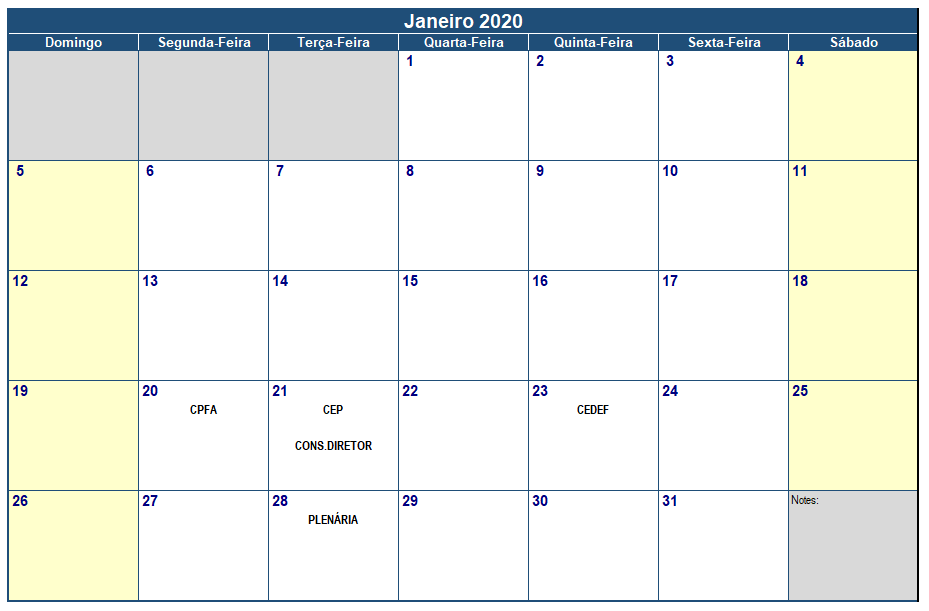 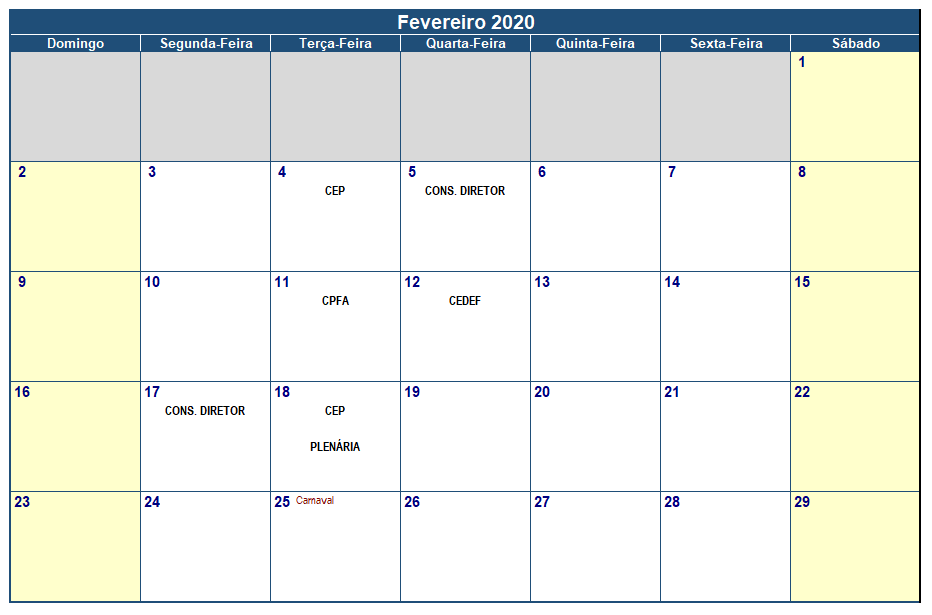 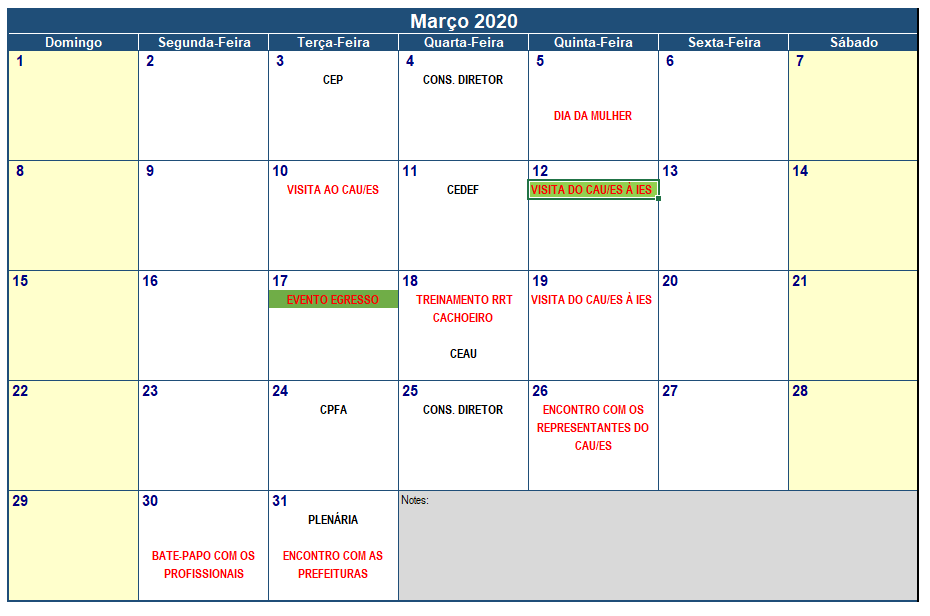 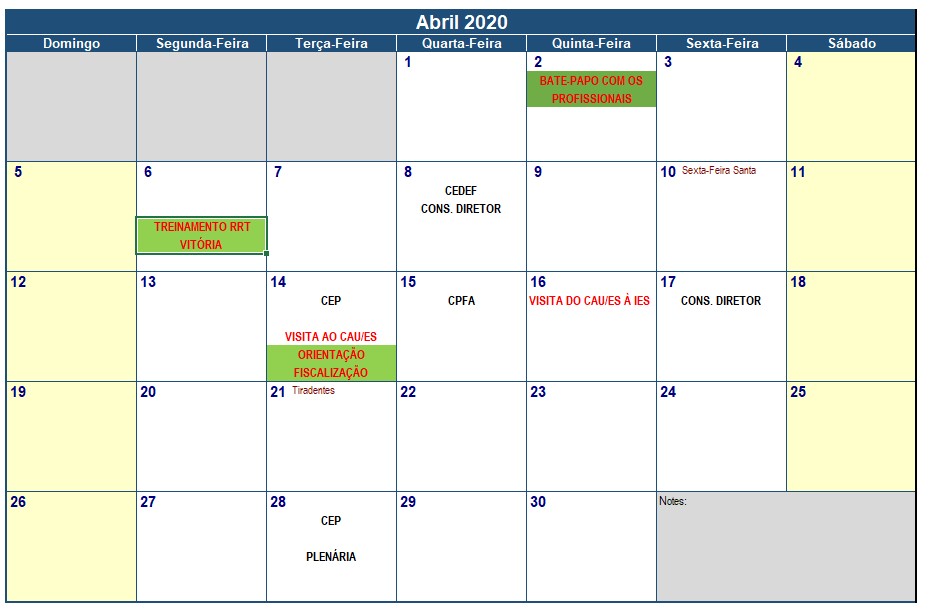 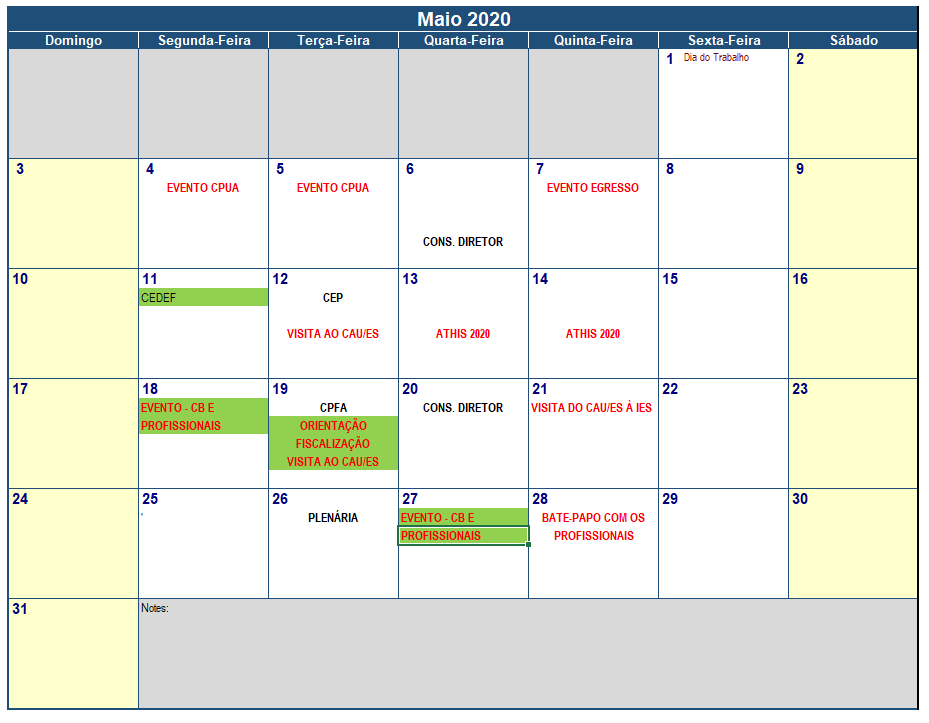 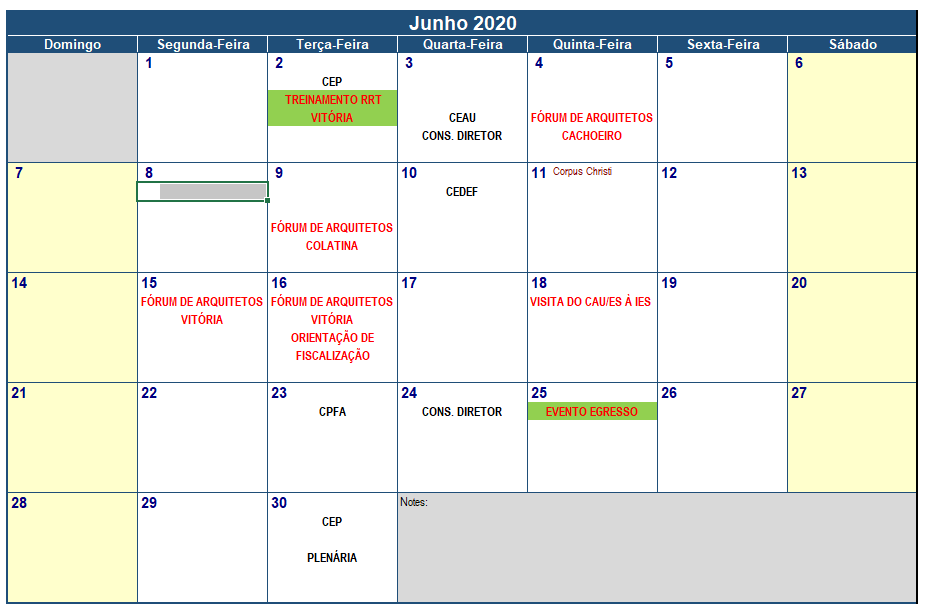 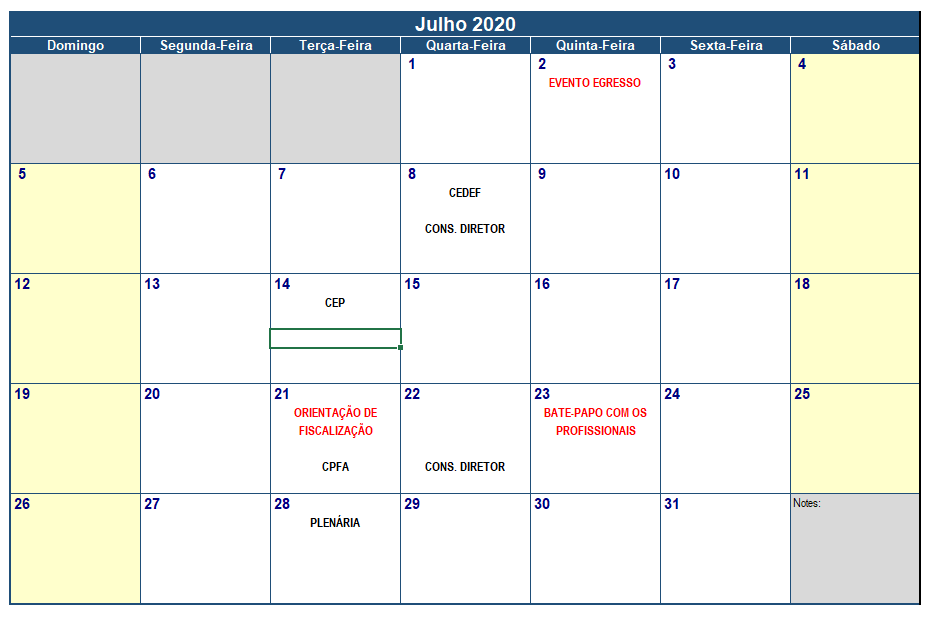 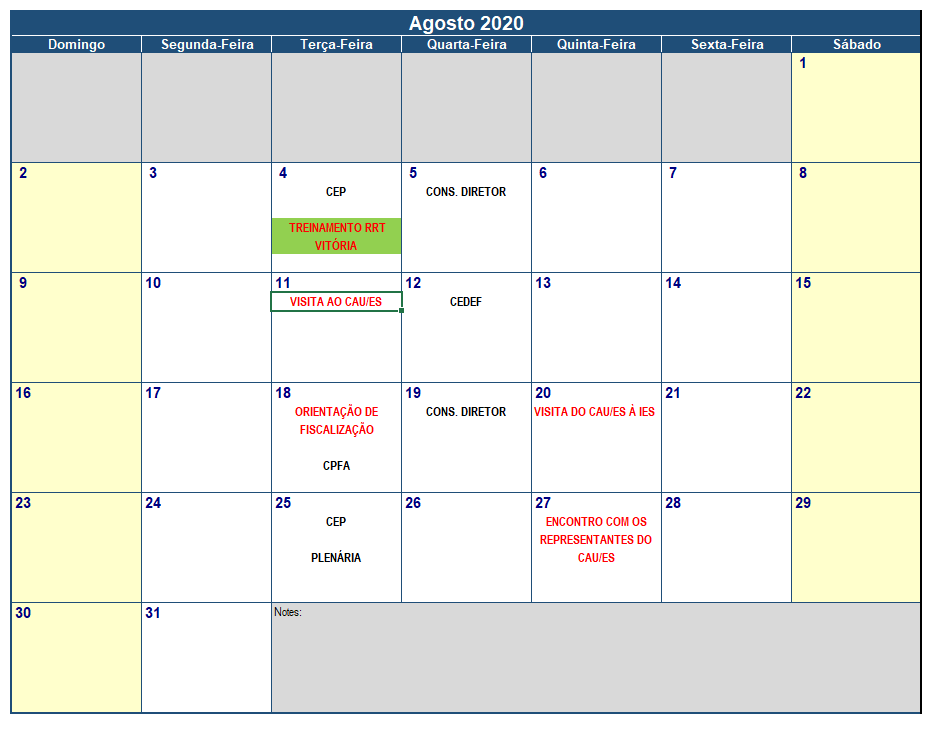 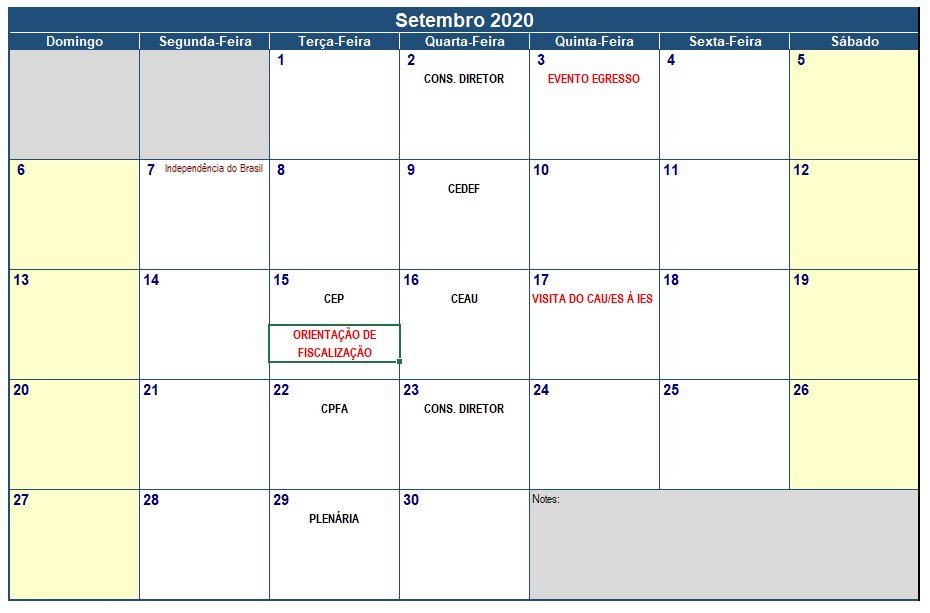 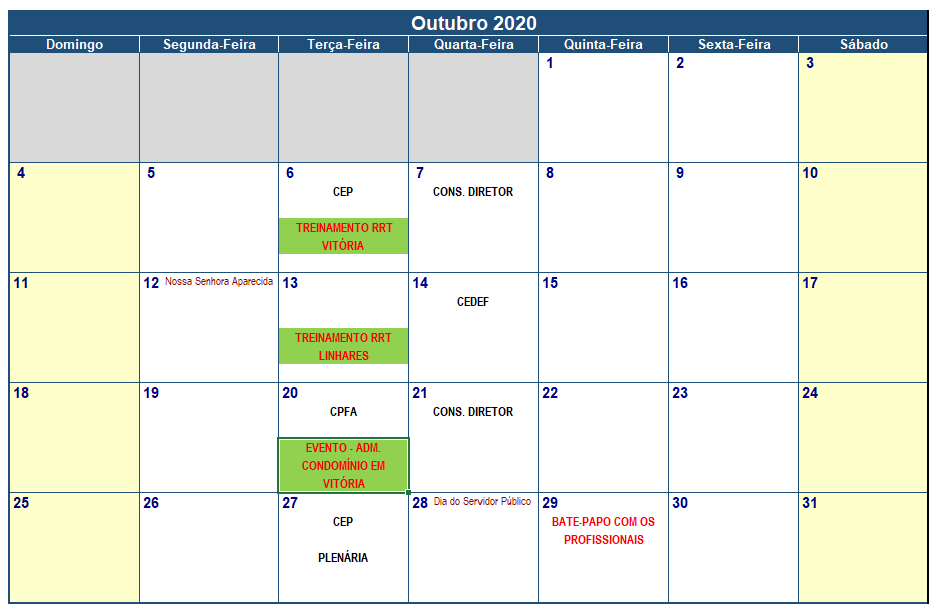 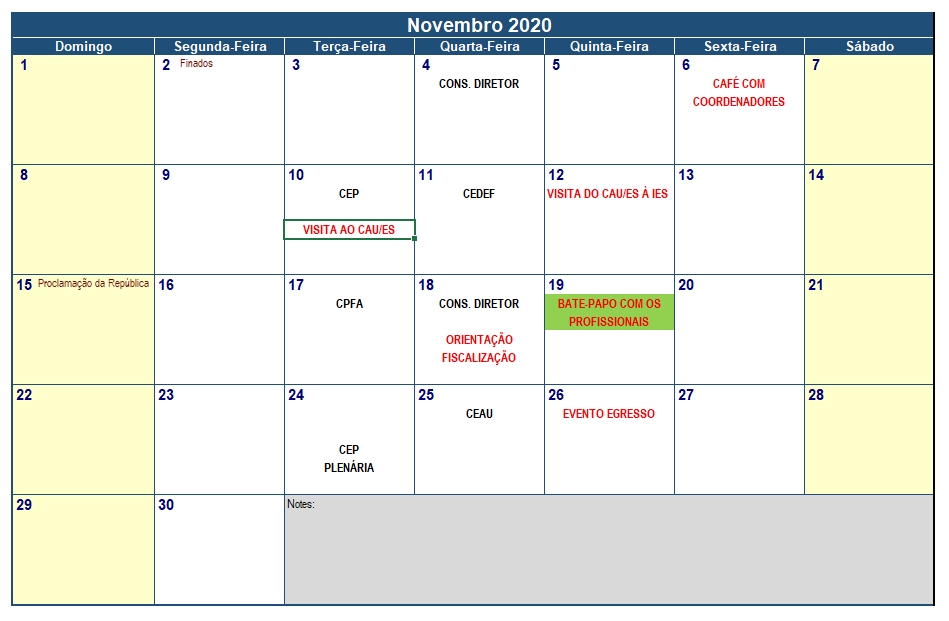 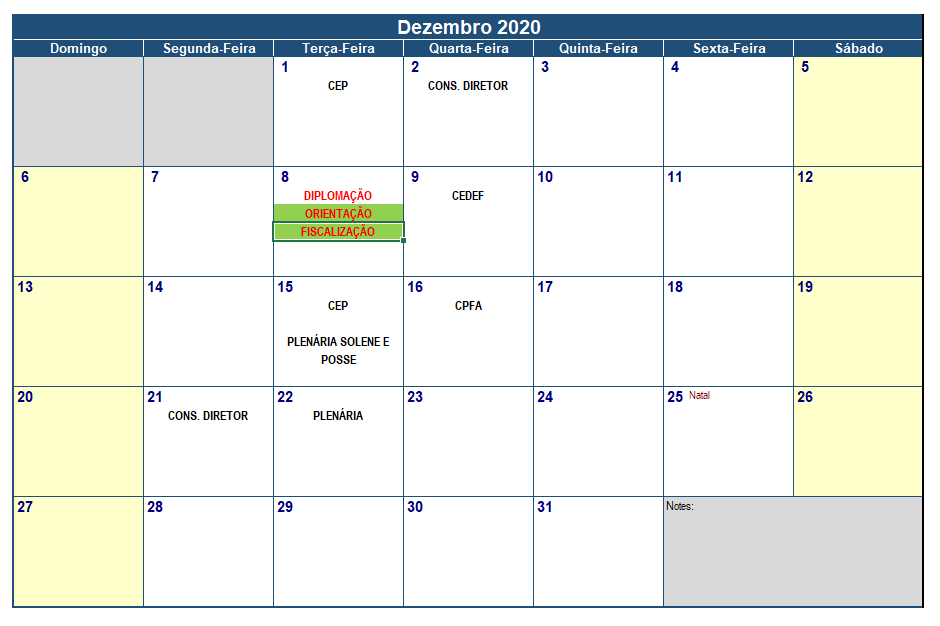 ORIGEMPLENÁRIOASSUNTOAltera e define o calendário oficial do CAUES.DELIBERAÇÃO PLENÁRIA DPOES N° 226, DE 18 DE FEVEREIRO DE 2020.84ª SESSÃO PLENÁRIA ORDINÁRIA DO CAU/ES84ª SESSÃO PLENÁRIA ORDINÁRIA DO CAU/ES84ª SESSÃO PLENÁRIA ORDINÁRIA DO CAU/ES84ª SESSÃO PLENÁRIA ORDINÁRIA DO CAU/ES84ª SESSÃO PLENÁRIA ORDINÁRIA DO CAU/ESFolha de VotaçãoFolha de VotaçãoFolha de VotaçãoFolha de VotaçãoFolha de VotaçãoConselheiroVotaçãoVotaçãoVotaçãoVotaçãoConselheiroSimNãoAbst.AusênciaCarolina Gumieri Pereira de Assis-----------------------------------Giedre Ezer da Silva MaiaXPollyana Dipré MeneghelliXJoao Marcelo de Souza MoreiraXDaniela de Souza CaserXEmílio Caliman TerraXEliomar Venancio de Souza FilhoXAndré Victor de Mendonça AlvesXHeloiza Helena Souza OliveiraXHistórico de Votação:Histórico de Votação:Histórico de Votação:Histórico de Votação:Histórico de Votação:Sessão Plenária Ordinária Nº 084Sessão Plenária Ordinária Nº 084Sessão Plenária Ordinária Nº 084Sessão Plenária Ordinária Nº 084Sessão Plenária Ordinária Nº 084Data: 18/02/2020Data: 18/02/2020Data: 18/02/2020Data: 18/02/2020Data: 18/02/2020Matéria em votação: Altera e define o calendário oficial do CAUES.Matéria em votação: Altera e define o calendário oficial do CAUES.Matéria em votação: Altera e define o calendário oficial do CAUES.Matéria em votação: Altera e define o calendário oficial do CAUES.Matéria em votação: Altera e define o calendário oficial do CAUES.Resultado da votação:Resultado da votação:Resultado da votação:Resultado da votação:Resultado da votação:Sim ( 8 )   Não ( 0 )   Abstenções ( 0 )   Ausências ( 0 )   Total ( 8 )Sim ( 8 )   Não ( 0 )   Abstenções ( 0 )   Ausências ( 0 )   Total ( 8 )Sim ( 8 )   Não ( 0 )   Abstenções ( 0 )   Ausências ( 0 )   Total ( 8 )Sim ( 8 )   Não ( 0 )   Abstenções ( 0 )   Ausências ( 0 )   Total ( 8 )Sim ( 8 )   Não ( 0 )   Abstenções ( 0 )   Ausências ( 0 )   Total ( 8 )Ocorrências: Ocorrências: Ocorrências: Ocorrências: Ocorrências: Secretário: Alan Marcel Braga da Silva MeloSecretário: Alan Marcel Braga da Silva MeloSecretário: Alan Marcel Braga da Silva MeloSecretário: Alan Marcel Braga da Silva MeloSecretário: Alan Marcel Braga da Silva MeloCondutora dos Trabalhos (Presidente em Exercício do CAU/ES): CAROLINA GUMIERI PEREIRA DE ASSISCondutora dos Trabalhos (Presidente em Exercício do CAU/ES): CAROLINA GUMIERI PEREIRA DE ASSISCondutora dos Trabalhos (Presidente em Exercício do CAU/ES): CAROLINA GUMIERI PEREIRA DE ASSISCondutora dos Trabalhos (Presidente em Exercício do CAU/ES): CAROLINA GUMIERI PEREIRA DE ASSISCondutora dos Trabalhos (Presidente em Exercício do CAU/ES): CAROLINA GUMIERI PEREIRA DE ASSIS